                     A Magyar Növényvédő Mérnöki és Növényorvosi Kamara szakmai irányításával működő előrejelző csapdahálózat fogási adatai, 2024.                 Munkánkhoz az ATK Növényvédelmi Intézetének Csalomon PALF színcsapdáját használjuk.A csapdákat Reider Imréné, Csillag Anita, Mészáros László, Csordás Csaba, Bodó János és Gálóczhi-Tömösváry Róbert kezelik.  Köszönjük a munkájukat és a szponzoraink segítségét! * Elvirágzott a szilva, leszedték a ragacsos fehérlapot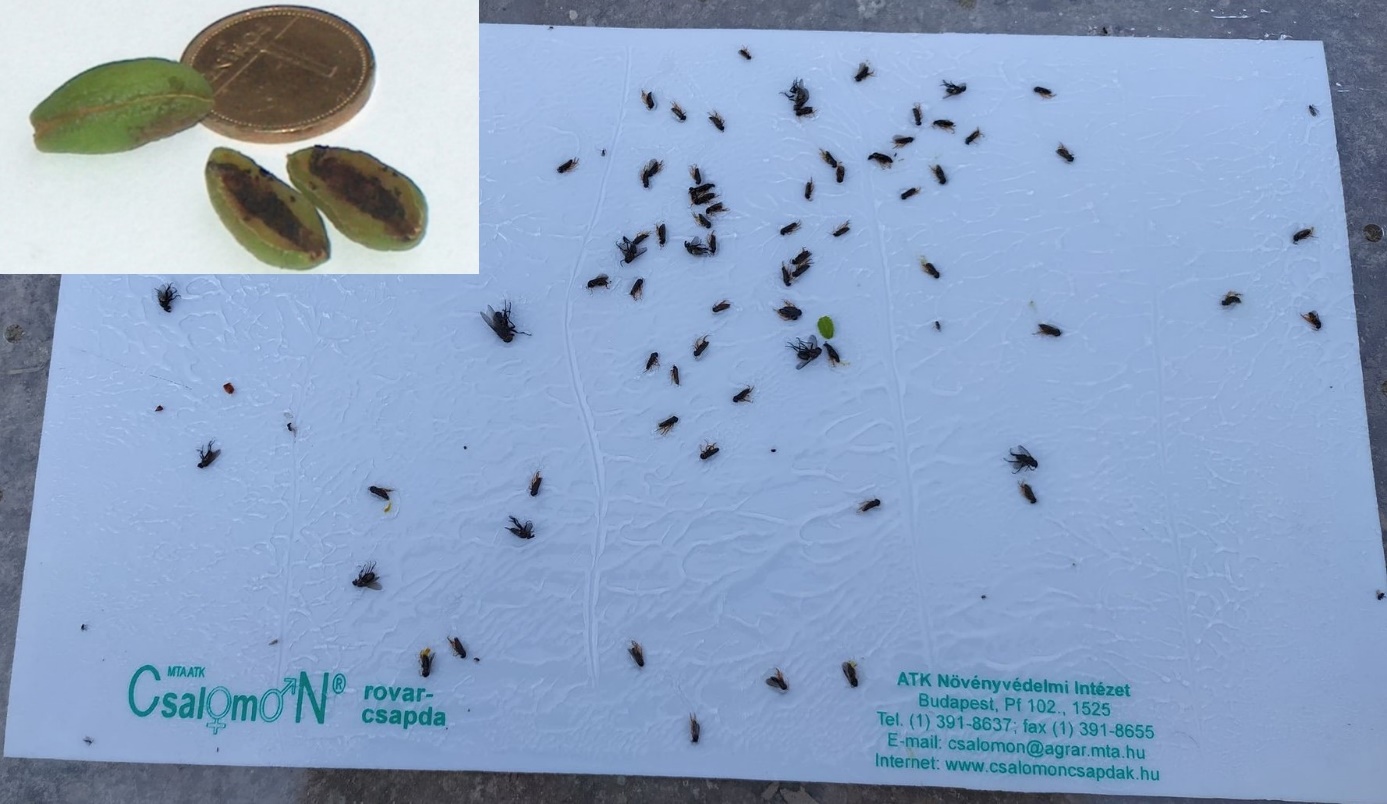 Pap Edina fotómontázsaPoloskaszagú szilvadarázs fajok fogási eredményei (db), 2024. Poloskaszagú szilvadarázs fajok fogási eredményei (db), 2024. Poloskaszagú szilvadarázs fajok fogási eredményei (db), 2024. Poloskaszagú szilvadarázs fajok fogási eredményei (db), 2024. Poloskaszagú szilvadarázs fajok fogási eredményei (db), 2024. Poloskaszagú szilvadarázs fajok fogási eredményei (db), 2024. Helyszín:03.19.03.26.04.02.04.09.04.16.Bp., XI. ker.kihelyezés004 *-Budakalászkihelyezés07110 *Győrkihelyezés3442 *-Siklóskihelyezés120 *--Maroslelekihelyezés57117 *Debrecenkihelyezés04222 *